Publicado en Barcelona el 30/11/2020 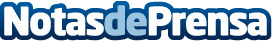 INTERBREAD inaugura una nova seu i manté la col·laboració amb la consultoria estratègica d'empreses CEDECINTERBREAD, SL és una empresa que es dedica, des de fa més de 30 anys, a la fabricació i distribució de productes de fleca i de brioixeria a tota la província de GranadaDatos de contacto:CEDEC, S.A.Gabinet de Premsa930330101Nota de prensa publicada en: https://www.notasdeprensa.es/interbread-inaugura-una-nova-seu-i-mante-la Categorias: Cataluña Otros Servicios Consultoría http://www.notasdeprensa.es